Тема недели "Это День Победы"Цель:  Формировать элементарные представления детей о празднике, посвященном Дню Победы. Объяснить, почему он так называется, и кого поздравляют в этот день. Воспитывать любовь и уважение к ветеранам войны. Формировать представления детей о людях военной профессии, учить видеть отдельные различия во внешнем виде летчика, моряка, пограничника. Развивать умения называть военную технику (самолет, корабль, танк) на картинках. Пополнять и обогащать словарный запас детей по данной лексической теме.  Итоговое мероприятие:  аппликация  к  9 мая​Родителям рекомендуем: План мереприятия к Дню Победы.pdf  План работы по теме   "Этот день Победы" ..pdf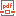 ​Беседы  «Майский праздник  - День Победы» ( с использованием ИКТ ), «Что такое героизм» , о ветеранах ВОВ.Презентация День Победы для дошкольников .pdfБеседа с детьми на тему: «День Победы». Цель: продолжать знакомить детей с праздником победы; развивать диалогическую речь.​Рассматривание материала по теме «День Победы», открыток «Города герои», иллюстраций и альбомов «Великая Отечественная война», картинок «Военная техника», «Военные профессии»Презентация 9 мая - День Победы.pdfГорода - Герои.pdf​Чтение и заучивание стихотворений на тему «День Победы»:  А.Жаров «Звездочка», Т.Белозерова «День Победы», Н. Иванова «Что за праздник», М. Познанская «Победа», М. Геттуев «В лучистом цвету неоглядные дали».​Май встречает радостно
Наша вся страна.
По дорогам Родины
Вновь идет весна.
Здравствуй, здравствуй,
Теплый, ясный,
День Победы,
День прекрасныйПредметное окружение: Тема: «Они сражались за Родину».Цель. Познакомить с государственным праздником – Днём Победы; воспитывать доброе отношение к ветеранам, вызывать чувство гордости за солдат, защитивших нашу Родину.maam.ru›detskijsad…rechi-oni-srazhalis…rodinu.html​Чтение и обсуждение рассказов о Великой Отечественной войне: Л.Кассиля «Памятник советскому солдату», Е.Благинина «Шинель», С.Михалков «Служу советскому союзу», О.Высотская «Слава Армии Советской», В.Орлов «Парад», А.Митяев «Почему армия всем родная».​Познавательное развитие «День Победы – отмечает вся страна». maam.ru›…nod-den-pobedy…vtoroi-mladshei-grupy-po…​Заучивание и чтение с детьми пословиц и поговорок о мире, семье.• Где мир, там и радость.
• Дружно за мир стоять — войне не бывать.
• Мир строит, а война разрушает..
• Кто сеет мир, пожнет счастье.
• Мира не ждут, его завоевывают..Худажественно - эстетическое развитие. Рисование      «Я флажок держу в руке»Задачи: Упражнять рисовать детей на предметах прямоугольной и квадратной форме.Уточнить представление о цвете и геометрических фигурах. Вызвать интерес к изображению флажков разной формы (прямоугольных, квадратных), упражнять играть в них. Развивать чувство формы и цвета. maam.ru›…risovaniyu-vo…v-ruke-derzhu-flazhok.htmlФЭМП (Математика)   Май     Занятие 1 Программное содержание:   • Закреплять умение сравнивать две равные и неравные группы предметов способами наложения и приложения, пользоваться выражениями столько – сколько, больше – меньше.   • Упражнять в сравнении двух предметов по величине, обозначать результаты сравнения словами большой, маленький.   • Учить определять пространственное расположение предметов, используя предлоги на, под, в и т. д.                       infourok.ru›konspekti-matematikafemp-mladshaya…​ Худажественно - эстетическое развитие. Лепка  «Самолёты летят на аэродром».  Цель: учить детей лепить предмет, состоящий из двух частей одинаковой формы, вылепленных из удлинённых кусков пластилина.infourok.ru›…lepke…na-aerodrome-mladshaya-gruppa…Дидактические игры:                                                «Военная техника" (разрезные картинки), «Кем я буду в Армии служить», «Найди и принеси», «Одинаковые предметы».​Физкультминутки: «Салют», «Летчики», «Солдатик», «Смелый солдат».«Лётчики».
Руки сделали в разлет – получился самолет Руки в стороны.
Мах крылом туда – сюда, Помахать рукой.
Делай раз и делай два.
Руки в стороны держи. Руки в стороны.
И на друга посмотри.
Опускайся быстро вниз, Присели.
На посадку ты садись.​Пальчиковые игры: «Семья», «Эти пальцы – все бойцы». «Наша армия».(Поочередно «шагают» указательным и средним пальцами правой и левой руки).
Аты-баты, аты-баты!
На парад идут солдаты!
Вот идут танкисты,
Потом артиллеристы,
А потом пехота -
Рота за ротой!​Подвижные игры: «Пройди через болото», «Снайперы», «Летчики на аэродром», «Найди и принеси», «Сбей кеглю».​Художественно – эстетическое развитие: Рисование «Салют в честь Дня Победы»   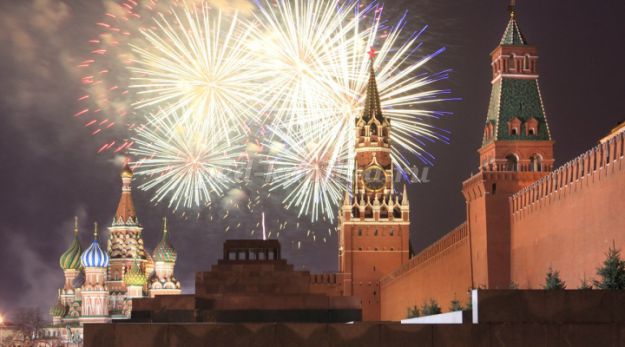 ​Художественно – эстетическое развитие: Лепка военной техники « Самолет»